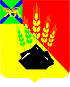 ДУМАМИХАЙЛОВСКОГО МУНИЦИПАЛЬНОГО	РАЙОНА		РЕШЕНИЕ		с. МихайловкаО внесении изменений  в  решение Думы Михайловского муниципального района от 17.12.2015г.  №  35 «Об утверждении  Положения об установлении оплаты труда лицу, замещающемумуниципальную должность и осуществляющему свои полномочия на постоянной основе в органах местного  самоуправления Михайловскогомуниципального района»Принято Думой Михайловского                                                               муниципального района                                                               от 22.09.2022г. № 258В соответствии с Бюджетным кодексом Российской Федерации, Федеральным законом  06.10.2003 г.  №131-ФЗ «Об общих принципах организации местного самоуправления в Российской Федерации», Трудовым кодексом Российской Федерации,  руководствуясь Уставом Михайловского муниципального района        1. Внести следующие  изменения   в «Положение об установлении оплаты труда  лицу, замещающему  муниципальную должность и осуществляющему свои полномочия на постоянной основе в органах местного самоуправления Михайловского муниципального района» (далее-Положение):        Статью 2 Положения изложить в новой редакции:2. Порядок формирования фонда оплаты труда2.1. Фонд оплаты труда  главы Михайловского муниципального района включает в себя средства на осуществление следующих видов выплат:1) ежемесячное  денежное вознаграждение, установленное согласно  приложению  к настоящему Положению;2) ежемесячное денежное поощрение в размере 2.0 ежемесячного денежного вознаграждения;3) ежемесячная процентная надбавка к денежному вознаграждению за работу со сведениями, составляющими государственную тайну в размере, установленном действующим законодательством;4) единовременная денежная выплата при предоставлении ежегодного оплачиваемого отпуска не более двух ежемесячных  денежных вознаграждений;5) районный коэффициент и процентная надбавка к заработной плате за работу в южных районах Дальнего Востока.2.2. Фонд оплаты труда председателя Думы Михайловского муниципального района включает в себя средства на осуществление следующих видов выплат:1) ежемесячное денежное вознаграждение, установленное согласно  приложению  к настоящему Положению;2) ежемесячное денежное поощрение в размере 1,47 ежемесячного денежного вознаграждения;3) единовременная денежная выплата при предоставлении ежегодного оплачиваемого отпуска не более двух ежемесячных  денежных вознаграждений;4) районный коэффициент и процентная надбавка к заработной плате за работу в южных районах Дальнего Востока.2.3. Фонд оплаты труда заместителя председателя Думы Михайловского муниципального района, осуществляющим свои полномочия на постоянной основе, включает в себя средства на осуществление видов выплат, указанных в п. 2.2. и составляет 90 процентов от ежемесячного денежного вознаграждения, устанавливаемого председателю Думы Михайловского муниципального района. 2.4. Фонд оплаты труда председателя Контрольно-счетной комиссии Михайловского муниципального района включает в себя средства на осуществление следующих видов выплат:1) ежемесячное денежное вознаграждение, установленное согласно  приложению  к настоящему Положению;2) ежемесячное денежное поощрение в размере 1,47 ежемесячного денежного вознаграждения;3) единовременная денежная выплата при предоставлении ежегодного оплачиваемого отпуска не более двух ежемесячных  денежных вознаграждений; 4) районный коэффициент и процентная надбавка к заработной плате за работу в южных районах Дальнего Востока.2. Настоящее решение вступает в силу  с  01 октября 2022 года. Глава Михайловского муниципального  района -	             Глава администрации района                                                          В.В. Архиповс. Михайловка№ 258-НПА26.09.2022	                        Приложение к Положению об установления оплаты труда лицу, замещающему  муниципальную должности осуществляющему  свои полномочия на постоянной основе в органах местного самоуправления Михайловского  муниципального районаРАЗМЕРежемесячного денежного вознаграждениялицу, замещающему  муниципальную должность и осуществляющему свои полномочия на постоянной основе в органах местного самоуправления Михайловского муниципального района	(руб.)Наименование должностиРазмер вознагражденияГлава Михайловского муниципального района44135Председатель Думы Михайловского муниципального района44135Председатель Контрольно-счетной комиссии Михайловского муниципального района32760